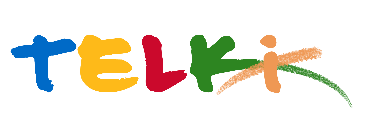 Telki község Polgármesterének24/2020.( V.15.) számú Polgármesteri határozataBeszámoló a közbiztonság helyzetérőlA katasztrófavédelemről és a hozzá kapcsolódó egyes törvény módosításáról szóló 2011.évi CXXVIII törvény 46.§.(4) bekezdésben kapott felhatalmazás alapján Telki község Önkormányzat képviselő-testületének feladat és határkörében eljárva a következő döntés hozom:A Budaörsi Rendőrkapitányság vezetőjének az önkormányzat közbiztonsági helyzetéről, továbbá a közbiztonság érdekében tett intézkedésekről és az azzal kapcsolatos feladatokról készített beszámolóját elfogadom.A beszámoló az előterjesztés melléklete.Felelős: 	RendőrkapitányságDeltai Károly polgármesterHatáridő:	azonnalTelki, 2020. május 15.									Deltai Károly									polgármester